GARGŽDŲ LOPŠELIS-DARŽELIS „NAMINUKAS“ TEMINĖ SAVAITĖ„ ESU ŠALIA – PADĖSIU TAU“2023 m. kovo 13 – 17 d. d.TIKSLAS                       Ugdyti pozityvius vaikų bendravimo ir problemų sprendimų gebėjimus.UŽDAVINIAISupažindinti vaikus su patyčių samprata, formuojant neigiamą nuostatą į patyčias.Užsiėmimų metu mokytis atpažinti patyčias.Mokytis suvokti, kas padeda išsaugoti draugus ir draugystę.Gvildenti draugystės ir bendravimo temas per meninę veiklą.EIGAPirmadienis:Pokalbis apie patyčias – kas tai yra? Kodėl jos kyla? Kaip atpažinti patyčias? Kaip jaučiasi vaikas, iš kurio tyčiojamasi? Ką daryti? Filmukas „Bjaurusis ančiukas“ arba „Gaidys ir spalvos“.Kūrybinis darbelis: Nupiešti du vienodus piešinėlius. Vieną nuspalvinti, kitą palikti nespalvotą. Juos palyginti.Antradienis: Pokalbis apie emocijas: „Geros“ ir „Blogos“ emocijos. Ar galima pykti? Vaikų minčių lietus.Edukacinių filmukų žiūrėjimas pasirinktinai. „Išmok ir pažink emocijas su Kitsy“. „Ikimokyklinukams – apie emocijas žaismingai ir suprantamai“.Kūrybinis darbelis „Gerų darbų skrynelė (dėžutė)“.Trečiadienis:Pokalbis tema „Mano draugas“. Aptarti, kaip vaikai supranta draugystę. Minčių lietus. Pasaka „Pirštinė“ arba „Katinėlis ir gaidelis“.Kūrybinis darbelis: „Laiškas draugui“.Ketvirtadienis:„Šilti jausmai gražiomis gėlėmis žydi.“ Šypsenų diena.Kūrybinis darbelis: Kolektyvinis darbas „Draugystės gėlė“. Ant žiedlapių – vaikų mintys apie draugystę, komplimentai draugui. Filmuko „Beris ir Dolita – geriausi draugai“ žiūrėjimas ir aptarimas.Filmukas „Kaip išreikšti pyktį, neįskaudinant kito? Praleisk progą pasityčioti!Penktadienis:Spalvų diena. Pasiūlyti vaikams apsirengti spalvotais drabužiais. Pokalbis apie spalvų reikšmes, įtaką nuotaikai.Spalvų reikšmės:Raudona spalva – piktas.  Geltona spalva – linksmas.Mėlyna spalva – liūdnas.Žalia spalva – išsigandęs.Violetinė – drovus.Rožinė – pavydas.Oranžinė – kaltas.Žaidimai su spalvomis – rasti tokiom pat spalvom apsirengusį draugą, rasti tokios pat spalvos daiktą grupėje.Kūrybinis darbelis: „Jausmų vaivorykštė“ - piešti, naudojant jausmų spalvas. Iš grupės 2-3 darbelius parodai atnešti į „Saulučių“ grupę.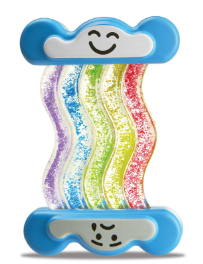                                                                             Organizatoriai: gr. „Pelėdžiukai“, „Saulučiai“ komandos.                                                               Papildoma medžiagaPirmadienis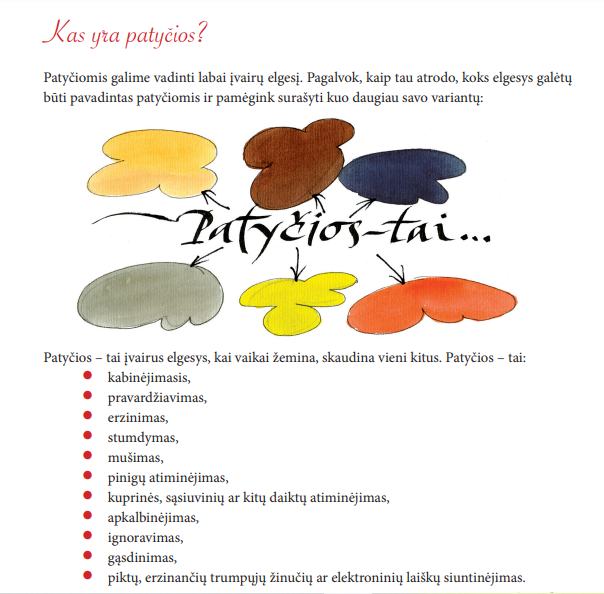 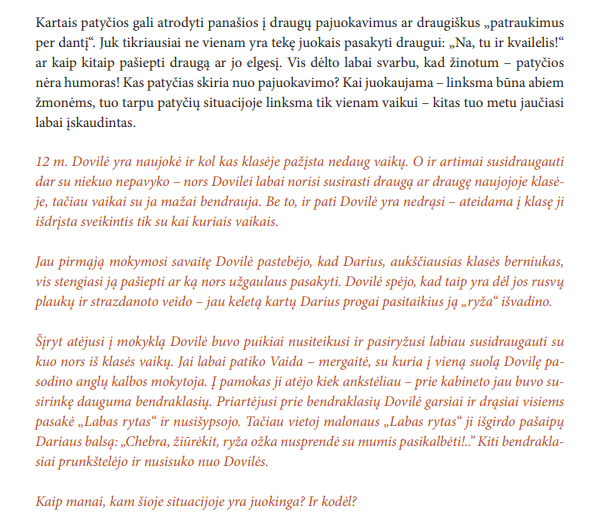 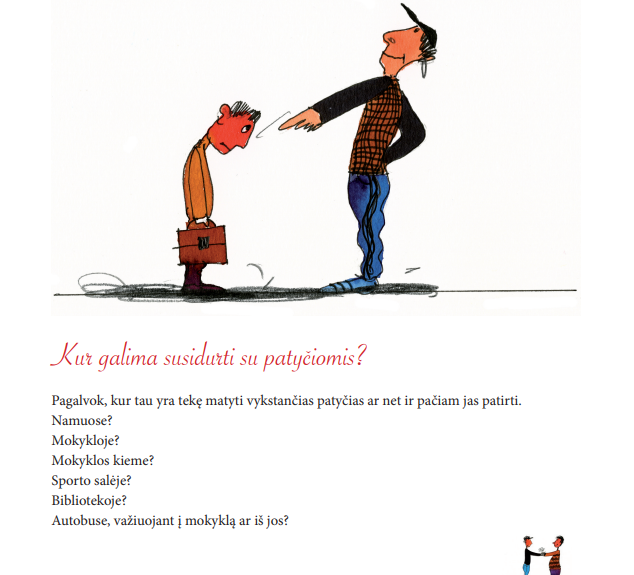 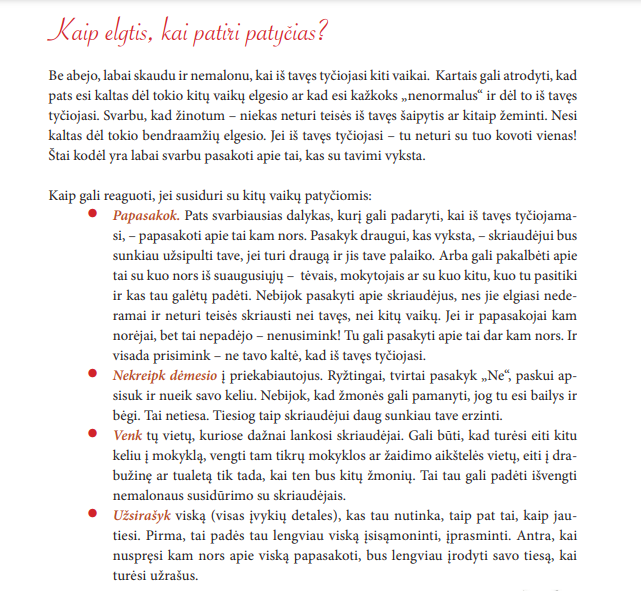 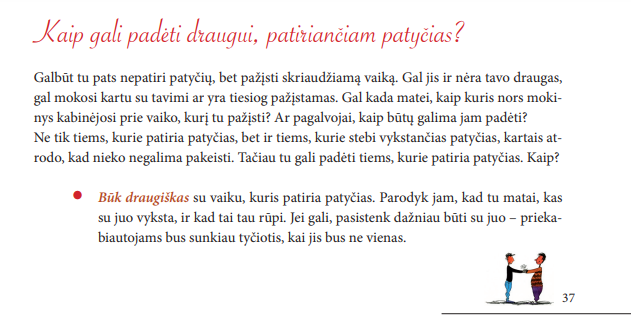 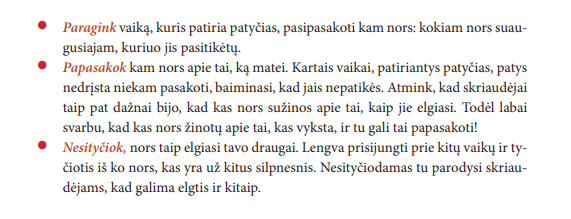 Iliustracinis filmukas – STOP patyčiomshttps://www.youtube.com/watch?v=cnLV-SBj4dQ„Bjaurusis ančiukas“ https://www.youtube.com/watch?v=5PV14lyg3ZEFilmukas „Gaidys ir spalvos“https://www.youtube.com/watch?v=oSX_gRKchL0Filmukas – „Visi skirtingi, visi lygūs“https://www.youtube.com/watch?v=tlpqtOib1n8Antradienisišmok ir pažink emocijas su Kitsyhttps://www.youtube.com/watch?v=tyWKo_DrajYIkimokyklinukams – apie emocijas žaismingai ir suprantamai. I dalishttps://www.youtube.com/watch?v=pt_Zg9s1hx4&t=121sIkimokyklinukams – apie emocijas žaismingai ir suprantamai. II dalishttps://www.youtube.com/watch?v=u4nrWPu5VFEEmocijos ir būsenos mažyliamshttps://www.youtube.com/watch?v=XHxzhB89v8Q&t=32sIšvirkščias pasaulis-atspėk emocijąhttps://www.youtube.com/watch?v=V03E4-Kb2NMTrečiadienisPasaka – „Stebuklinga pirštinė“https://svietimotaryba.org/wp-content/uploads/2019/06/Pasaka%E2%80%9DPir%C5%A1tin%C4%97%E2%80%9D-1.pdf„Gaidelis auksaskiauterėlis|“ https://www.youtube.com/watch?v=W47TfORZXP4„Katinėlis ir gaidelis“https://www.paneriudarzelis.lt/wp-content/uploads/2020/04/Pasaka-Katinelis-ir-gaidelis.pdfKetvirtadienis„Beris ir Dolita – geriausi draugai“https://www.youtube.com/watch?v=4xRiDYCMgUcKaip išreikšti pyktį, neįskaudinant kito? Praleisk progą pasityčioti!https://www.youtube.com/watch?v=KARe2b1S6UAPapildomi darbeliaihttps://www.pinterest.com/pin/379850549831754249/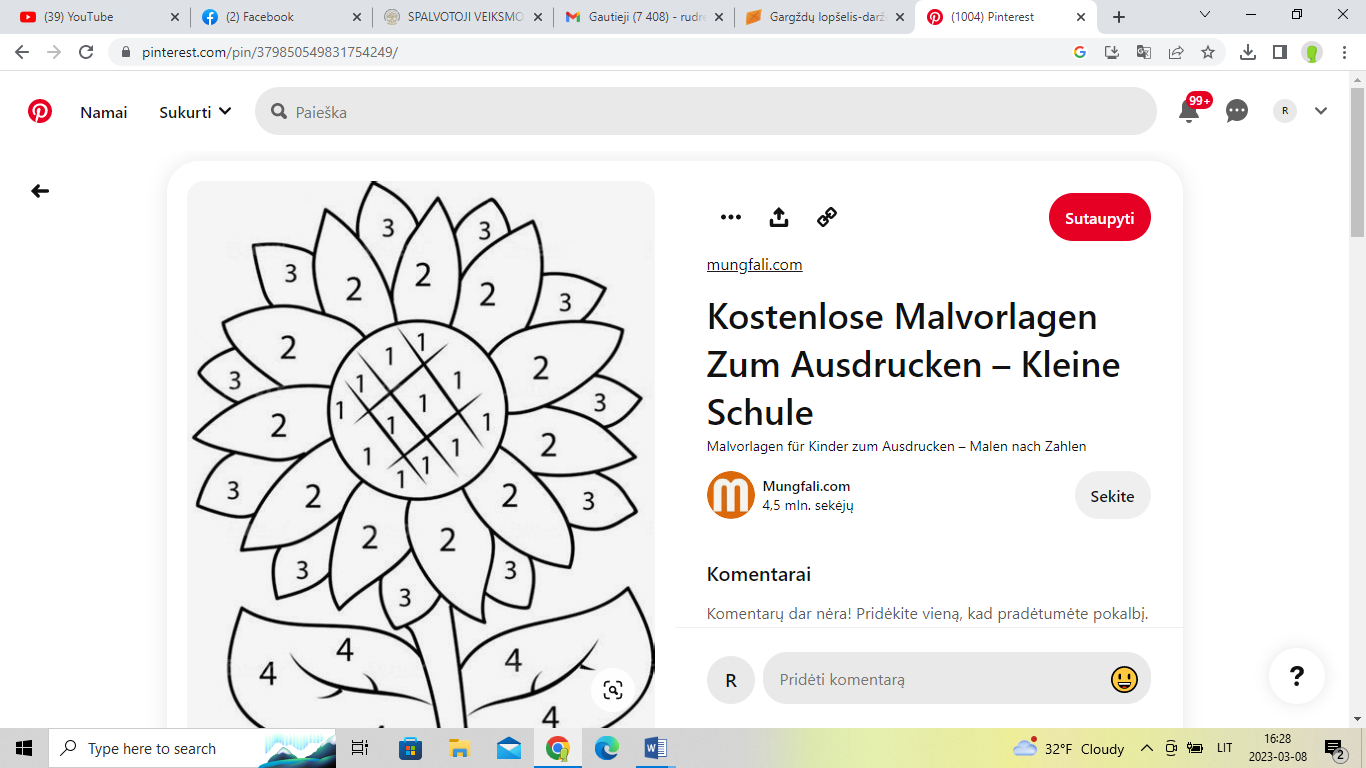 https://www.pinterest.com/pin/6685099436747590/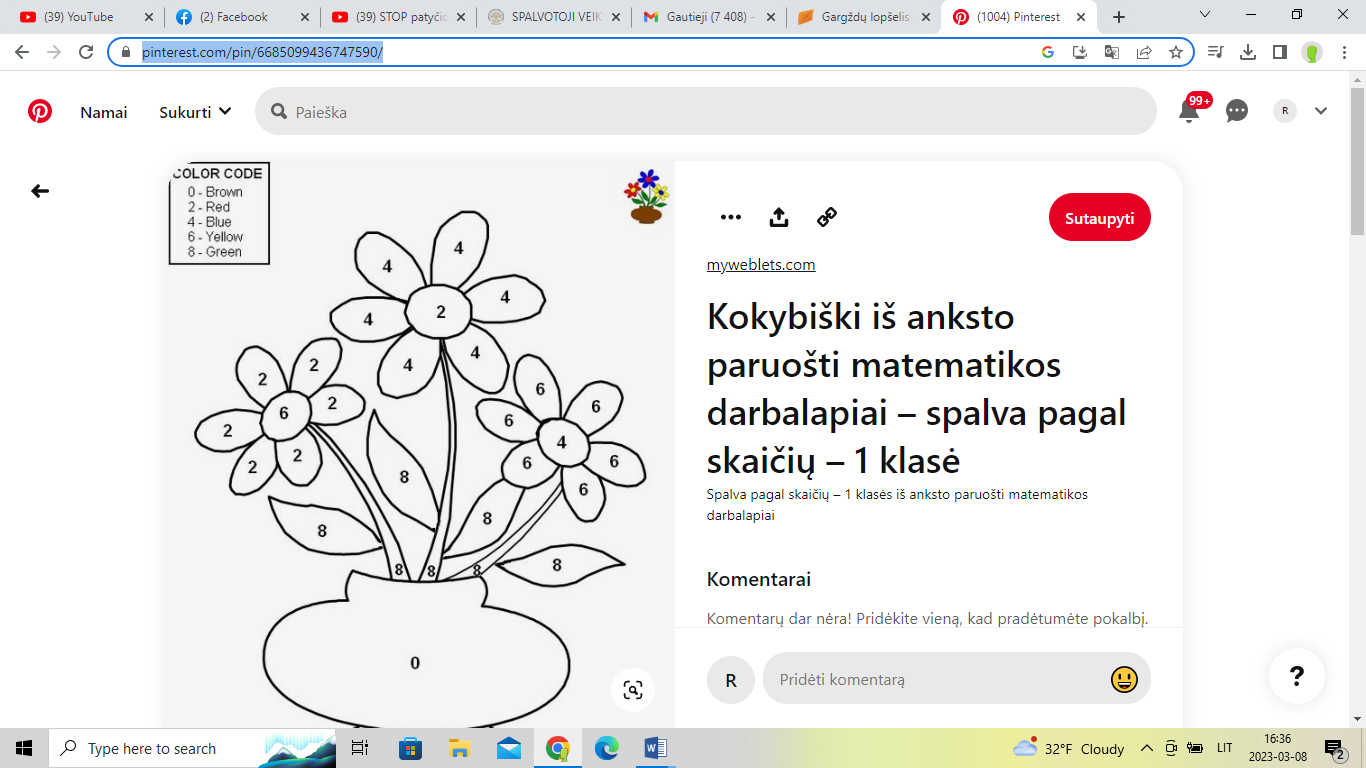 https://www.pinterest.com/pin/64880050871825933/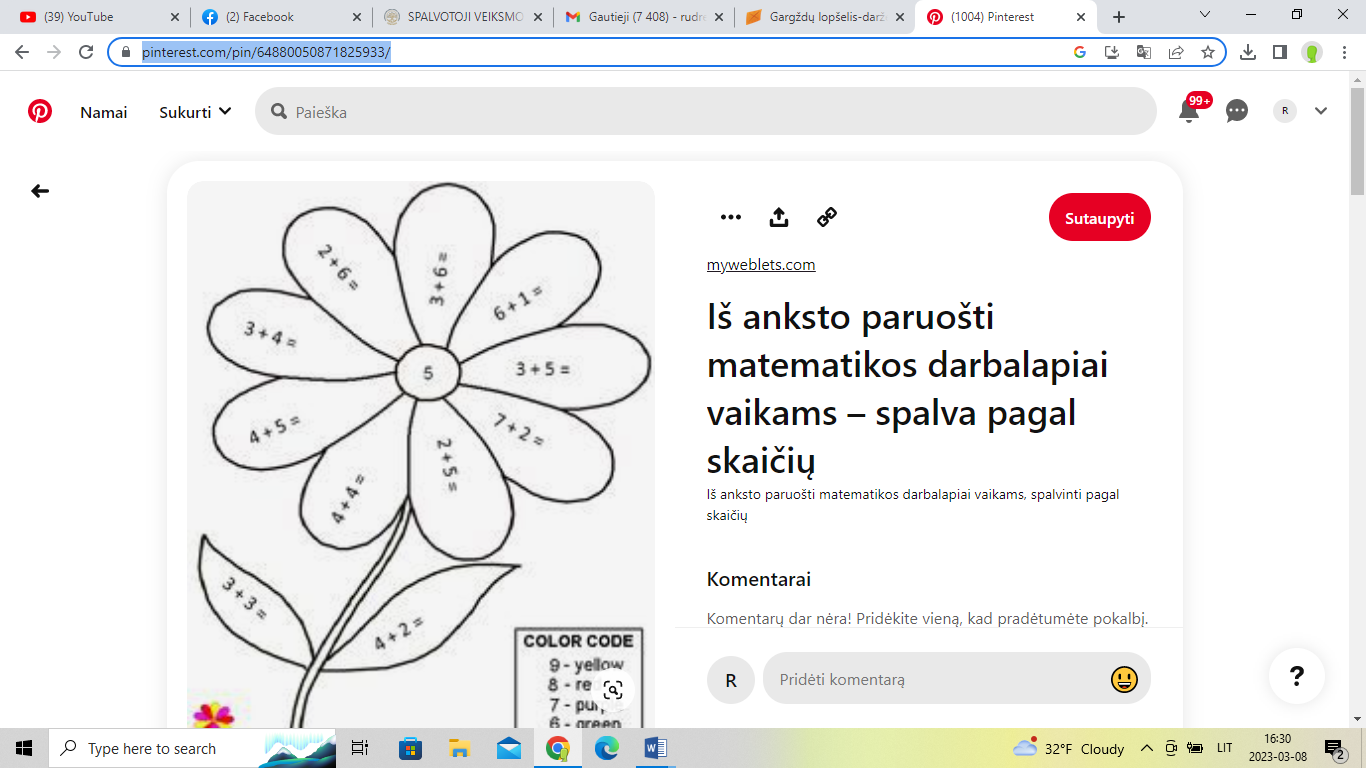 https://www.pinterest.com/pin/4574037108902243/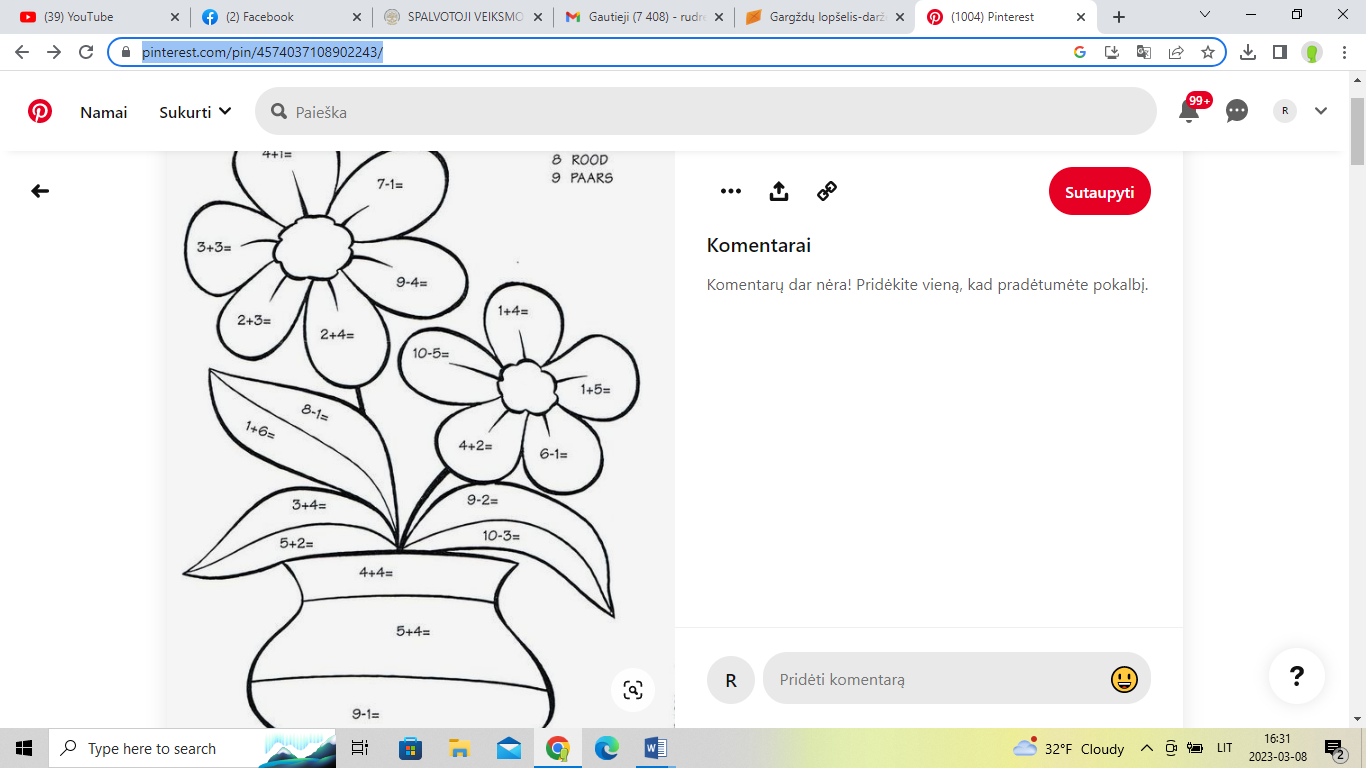 